ГБПОУ АО «Архангельский государственный многопрофильный колледж»Инструкционно-технологическаякарта на выполнение практической  работы № 1по дисциплине «Охрана труда»ТЕМА: «Расследование и учёт несчастных случаев на производстве и профессиональных заболеваний»Наименование работы: «Оформление акта о несчастном случае по форме Н-1»ЦЕЛЬ: сформировать умения анализировать причины производственного травматизма и несчастных случаев на производствеПриобретаемые умения и навыки:- Формирование умения применять имеющиеся знания при решении практических задач;- формирование гражданских компетенций обучающихсяНорма времени: 2 часа.Оснащение рабочего места: ИТК, учебник по охране труда, ТК РФ, раздаточный материалЛитература:Карнаух Н.Н. Охрана труда: учебник для среднего профессионального образования / Н.Н. Карнаух. – Москва: Издательство Юрайт, 2020. – 380 с.Содержание работы:Задание № 1. Ответить на вопросыРасследуются ли на производстве несчастные случаи, происшедшие с работником при следовании на работу в общественном транспорте? Расследуются ли на производстве несчастные случаи, происшедшие с работником при работе сверхурочно? Состав комиссии по расследованию тяжелого несчастного случая. Кто расследует несчастный случай с работником организации, производящей работы на территории другой организации? Включают ли пострадавшего в состав комиссии по расследованию несчастного случая по приказу?  Сколько дней расследуется несчастный случай, если потеря трудоспособности наступила не сразу?  В какой срок после окончания расследования один экземпляр акта о несчастном случае выдается пострадавшему или доверенному лицу?  Сколько экземпляров акта о несчастном случае составляется для всех пострадавших, кроме работников другой организации?  Сколько лет хранится экземпляр акта о несчастном случае на предприятии? Задание № 2. Решить задачуОдним из основных методов анализа производственного травматизма является статистический. Критериями этого метода анализа являются коэффициент частоты и коэффициент тяжести.Определить коэффициент частоты Kr производственного травматизма, если за отчетный период на 475 работников предприятия, в результате несчастных случаев, травмы получили 3 человека.Коэффициент частоты Kr (определяет число несчастных случаев на 1000 работающих за отчетный период), рассчитывается по формуле:
 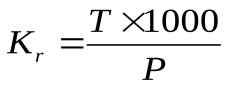 где T- число травм за рассматриваемый период по предприятию;1000 - условное число работников;P-списочный состав работников на предприятии.Задание № 3. Решить задачуОпределить коэффициент тяжести КТ производственного травматизма за отчетный период, если в результате несчастных случаев на производстве 2 человека получили травмы, число дней, нетрудоспособности которых составило 24 дня.Коэффициент тяжести  (показывает среднее количество дней нетрудоспособности, приходящееся на один несчастный случай за отчетный период),  определяется по формуле:КТ = D/T где D - число дней нетрудоспособности.Задание № 4. Решить задачуДля оценки уровня производственного травматизма, определить показатель общего травматизма Кобщ  на производстве (коэффициент нетрудоспособности) за отчетный период.Показатель общего травматизма, именуемый коэффициентом нетрудоспособности, вычисляется по формулеКобщ = Кr ×Кт Также, общая оценка травматизма на производстве может быть выражена коэффициентом нетрудоспособности на тысячу рабочих. Этот удельный коэффициент нетрудоспособности Kн ,определяют по формулеКн =  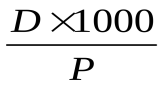 Контрольные вопросы: Какие достоинства у топографического метода анализа?Из чего складываются материальные потери от производственного травматизма?Как определяется коэффициент частоты травматизма?Как определяется коэффициент тяжести травматизма?Как определяется коэффициент календарной повторяемости несчастных случаев? Как определяется коэффициент средней повторяемости несчастных случаев?Как определяется коэффициент опасности работ?Преподаватель: Перетягина О.А.